УтверждаюГлава Медведевского  сельского  поселения_______ И.В Данилов.Схема   размещения  гаражей, являющихся некапитальным  сооружениями, либо стоянки  технических или  других средств передвижения  инвалидов вблизи  их места жительстваУтверждаюГлава Медведевского  сельского  поселения _______И.В.Данилов  Схема   размещения  гаражей, являющихся некапитальным  сооружениями, либо стоянки  технических или  других средств передвижения  инвалидов вблизи  их места жительстваУтверждаюГлава Медведевского  сельского  поселения _______И.В.Данилов  Схема   размещения  гаражей, являющихся некапитальным  сооружениями,либо стоянки  технических или  других средств передвижения  инвалидов вблизи  их места жительстваУтверждаюГлава Медведевского  сельского  поселения _______И.В.Данилов  Схема   размещения  гаражей, являющихся некапитальным  сооружениями,либо стоянки  технических или  других средств передвижения  инвалидов вблизи  их места жительстваУтверждаюГлава Медведевского  сельского  поселения _______И.В.Данилов  Схема   размещения  гаражей, являющихся некапитальным  сооружениями,либо стоянки  технических или  других средств передвижения  инвалидов вблизи  их места жительстваУтверждаюГлава Медведевского  сельского  поселения _______И.В.Данилов  Схема   размещения  гаражей, являющихся некапитальным  сооружениями,либо стоянки  технических или  других средств передвижения  инвалидов вблизи  их места жительстваУтверждаюГлава Медведевского  сельского  поселения _______И.В.Данилов  Схема   размещения  гаражей, являющихся некапитальным  сооружениями,либо стоянки  технических или  других средств передвижения  инвалидов вблизи  их места жительстваУтверждаюГлава Медведевского  сельского  поселения _______И.В.Данилов  Схема   размещения  гаражей, являющихся некапитальным  сооружениями,либо стоянки  технических или  других средств передвижения  инвалидов вблизи  их места жительстваУтверждаюГлава Медведевского  сельского  поселения _______И.В.Данилов  Схема   размещения  гаражей, являющихся некапитальным  сооружениями,либо стоянки  технических или  других средств передвижения  инвалидов вблизи  их места жительстваУтверждаюГлава Медведевского  сельского  поселения _______И.В.Данилов  Схема   размещения  гаражей, являющихся некапитальным  сооружениями,либо стоянки  технических или  других средств передвижения  инвалидов вблизи  их места жительстваУтверждаюГлава Медведевского  сельского  поселения _______И.В.Данилов  Схема   размещения  гаражей, являющихся некапитальным  сооружениями,либо стоянки  технических или  других средств передвижения  инвалидов вблизи  их места жительстваУтверждаюГлава Медведевского  сельского  поселения _______И.В.Данилов  Схема   размещения  гаражей, являющихся некапитальным  сооружениями,либо стоянки  технических или  других средств передвижения  инвалидов вблизи  их места жительстваУтверждаюГлава Медведевского  сельского  поселения _______И.В.Данилов  Схема   размещения  гаражей, являющихся некапитальным  сооружениями,либо стоянки  технических или  других средств передвижения  инвалидов вблизи  их места жительстваУтверждаюГлава Медведевского  сельского  поселения _______И.В.Данилов  Схема   размещения  гаражей, являющихся некапитальным  сооружениями,либо стоянки  технических или  других средств передвижения  инвалидов вблизи  их места жительстваУтверждаюГлава Медведевского  сельского  поселения _______И.В.Данилов  Схема   размещения  гаражей, являющихся некапитальным  сооружениями,либо стоянки  технических или  других средств передвижения  инвалидов вблизи  их места жительстваУтверждаюГлава Медведевского  сельского  поселения _______И.В.Данилов  Схема   размещения  гаражей, являющихся некапитальным  сооружениями,либо стоянки  технических или  других средств передвижения  инвалидов вблизи  их места жительстваУтверждаюГлава Медведевского  сельского  поселения _______И.В.Данилов  Схема   размещения  гаражей, являющихся некапитальным  сооружениями,либо стоянки  технических или  других средств передвижения  инвалидов вблизи  их места жительстваУтверждаюГлава Медведевского  сельского  поселения _______И.В.Данилов  Схема   размещения  гаражей, являющихся некапитальным  сооружениями,либо стоянки  технических или  других средств передвижения  инвалидов вблизи  их места жительстваУтверждаюГлава Медведевского  сельского  поселения _______И.В.Данилов  Схема   размещения  гаражей, являющихся некапитальным  сооружениями,либо стоянки  технических или  других средств передвижения  инвалидов вблизи  их места жительстваУтверждаюГлава Медведевского  сельского  поселения _______И.В.Данилов  Схема   размещения  гаражей, являющихся некапитальным  сооружениями,либо стоянки  технических или  других средств передвижения  инвалидов вблизи  их места жительстваУтверждаюГлава Медведевского  сельского  поселения _______И.В.Данилов  Схема   размещения  гаражей, являющихся некапитальным  сооружениями,либо стоянки  технических или  других средств передвижения  инвалидов вблизи  их места жительстваУтверждаюГлава Медведевского  сельского  поселения _______И.В.Данилов  Схема   размещения  гаражей, являющихся некапитальным  сооружениями,либо стоянки  технических или  других средств передвижения  инвалидов вблизи  их места жительстваУтверждаюГлава Медведевского  сельского  поселения _______И.В.Данилов  Схема   размещения  гаражей, являющихся некапитальным  сооружениями,либо стоянки  технических или  других средств передвижения  инвалидов вблизи  их места жительства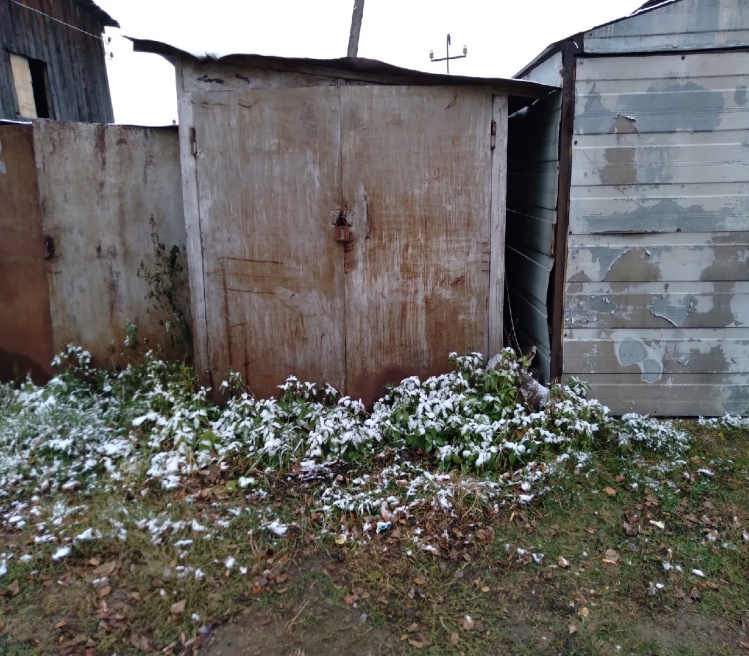 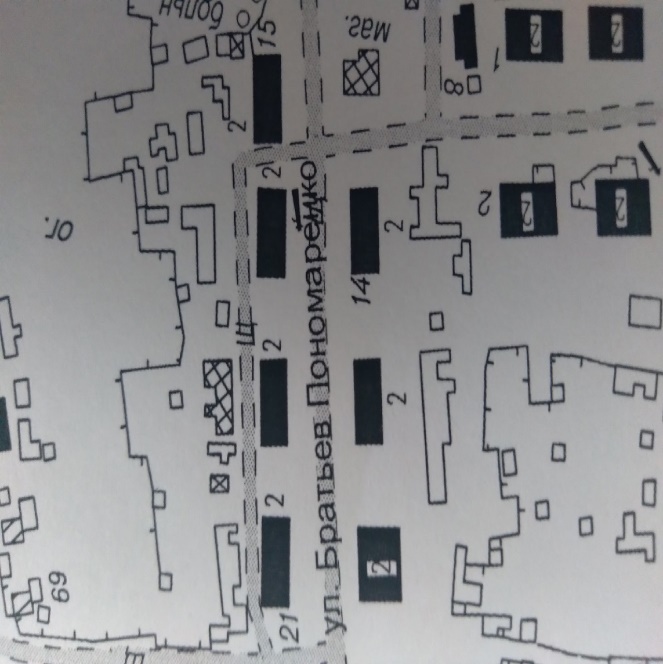 Вид объекта:   некапитальныйПлощадь  земельного участка:3х5Кадастровый квартал: Местоположение (ориентир): Медведевка,  ул. Братьев Пономаренко д.15Вид объекта:   некапитальныйПлощадь  земельного участка:3х5Кадастровый квартал: Местоположение (ориентир): Медведевка,  ул. Братьев Пономаренко д.15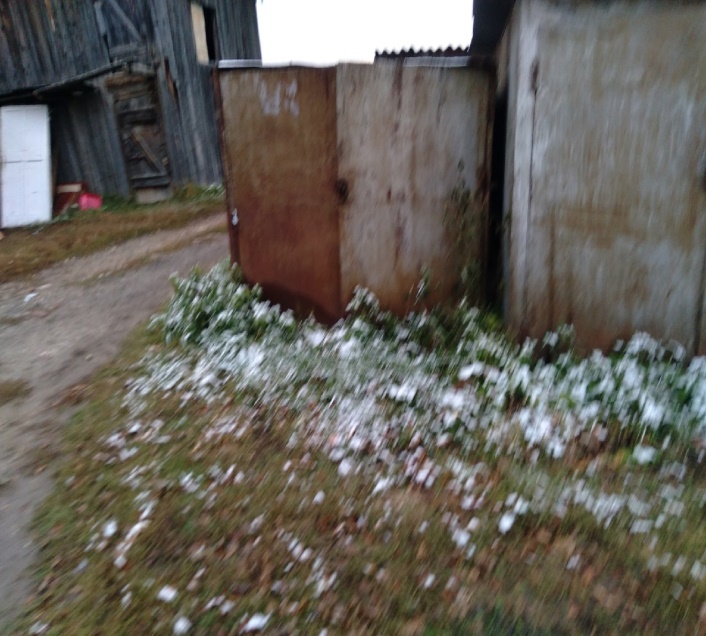 Вид объекта:   некапитальныйПлощадь  земельного участка:3х5Кадастровый квартал: Местоположение (ориентир): Медведевка,  ул. Братьев Пономаренко д.15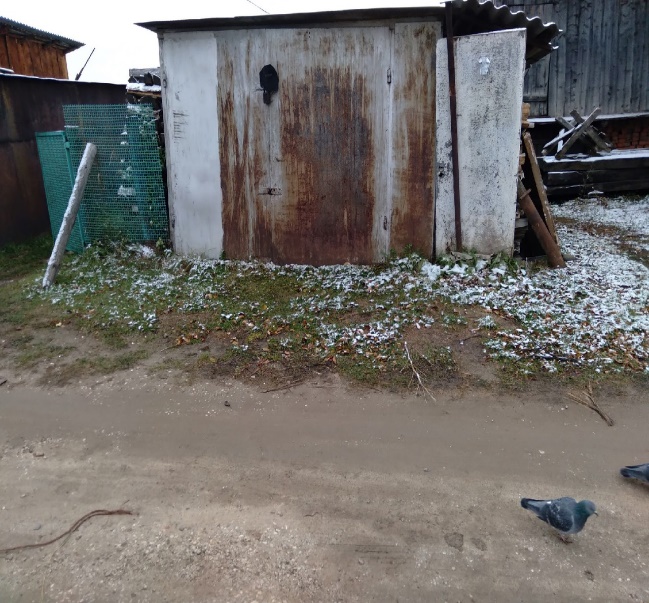 Вид объекта:   некапитальныйПлощадь  земельного участка:3х5Кадастровый квартал: Местоположение (ориентир): Медведевка,  ул. Братьев Пономаренко д.17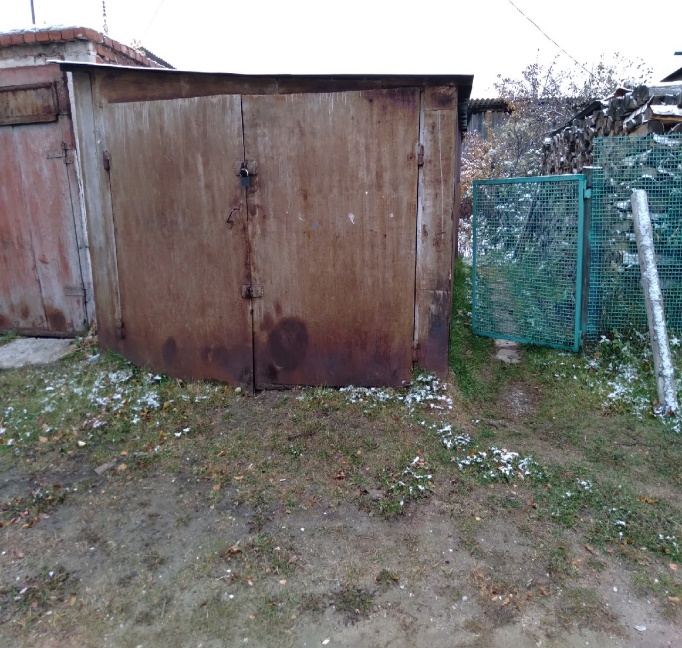 Вид объекта:   некапитальныйПлощадь  земельного участка:3х5Кадастровый квартал: Местоположение (ориентир): Медведевка,  ул. Братьев Пономаренко д.17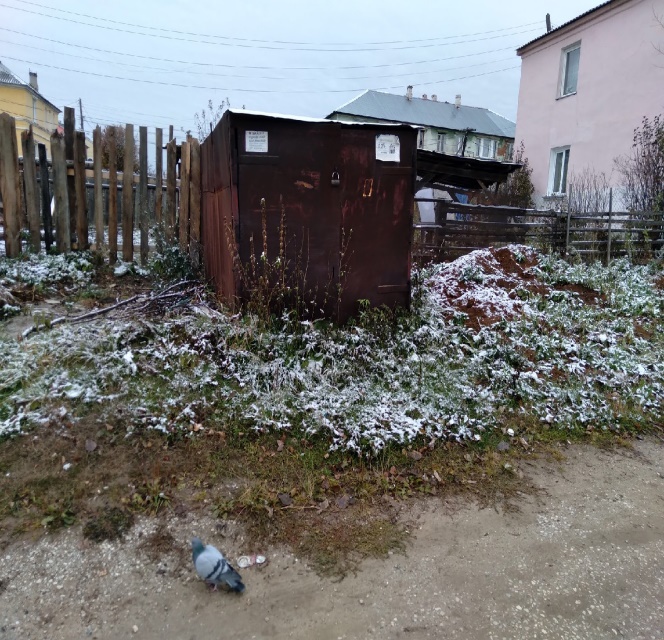 Вид объекта:   некапитальныйПлощадь  земельного участка:3х5Кадастровый квартал: Местоположение (ориентир): Медведевка, ул. Братьев Пономаренко д.17-19Вид объекта:   некапитальныйПлощадь  земельного участка:3х5Кадастровый квартал: Местоположение (ориентир): Медведевка, ул. Братьев Пономаренко д.14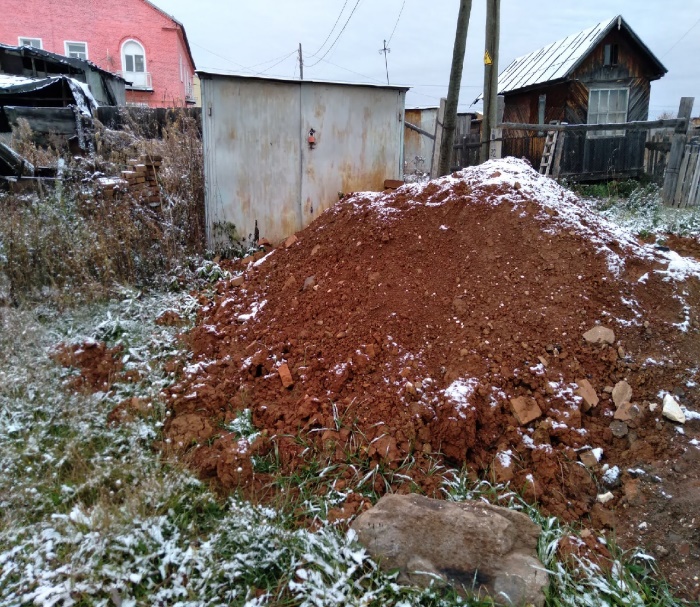 Вид объекта:   некапитальныйПлощадь  земельного участка:3х5Кадастровый квартал: Местоположение (ориентир): Медведевка, ул. Братьев Пономаренко д.14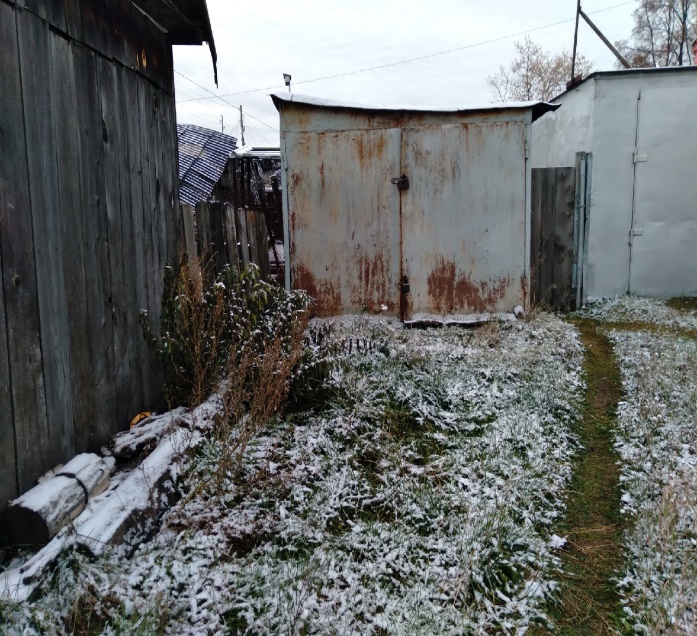 Вид объекта:   некапитальныйПлощадь  земельного участка:3х5Кадастровый квартал: Местоположение (ориентир): Медведевка, ул. Братьев Пономаренко д.14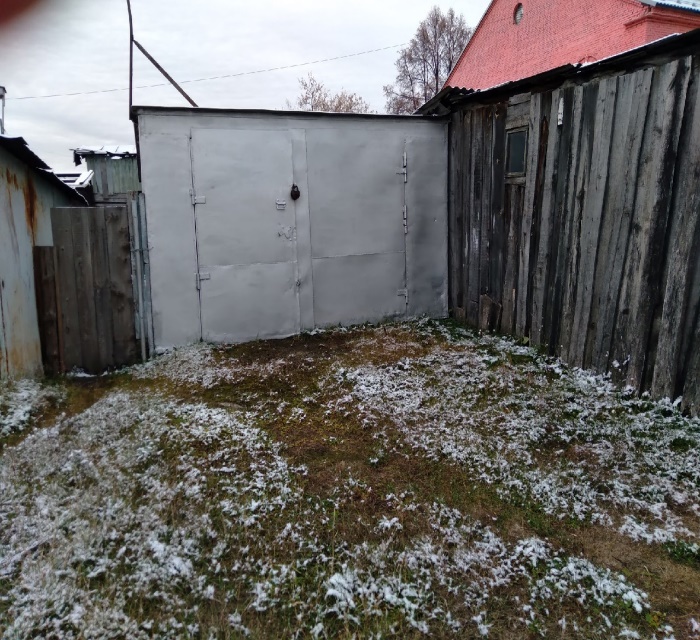 Вид объекта:   некапитальныйПлощадь  земельного участка:3х5Кадастровый квартал: Местоположение (ориентир): Медведевка, ул. Братьев Пономаренко д.14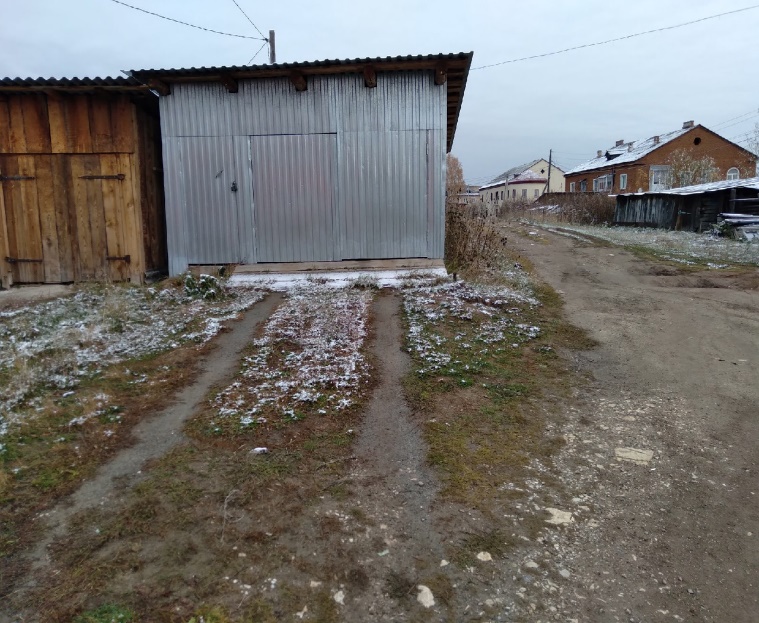 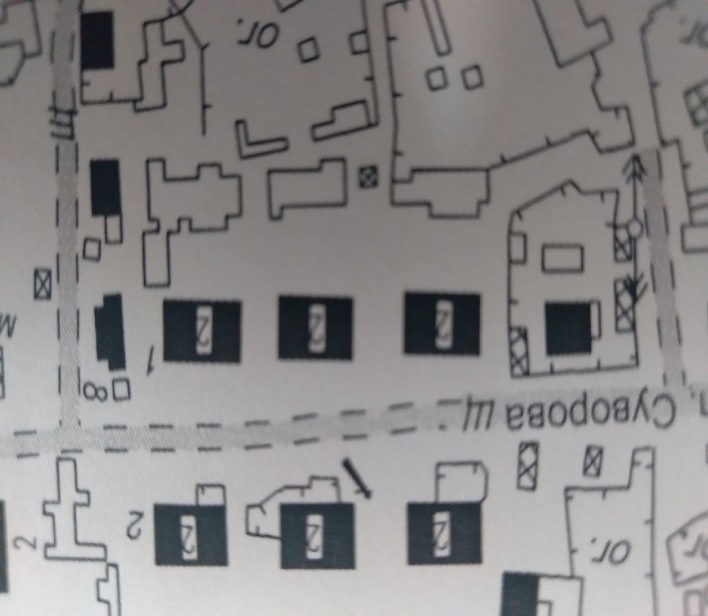 Вид объекта:   некапитальныйПлощадь  земельного участка:3х5Кадастровый квартал: Местоположение (ориентир): Медведевка, ул. Суворова,2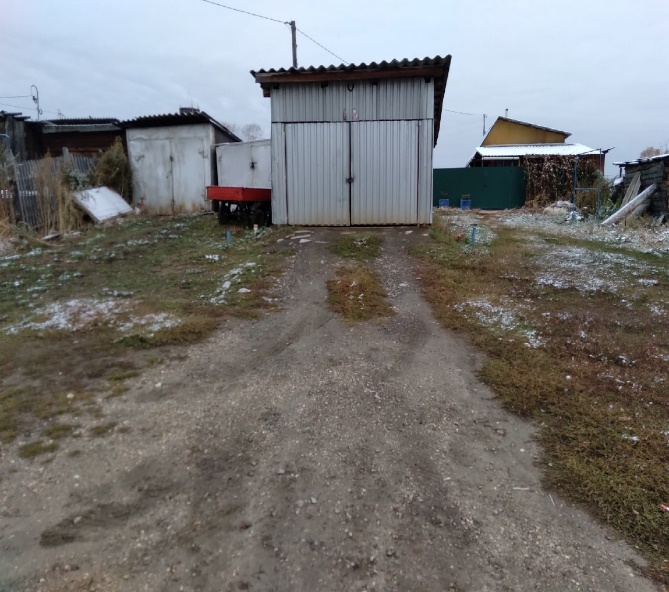 Вид объекта:   некапитальныйПлощадь  земельного участка:3х5Кадастровый квартал: Местоположение (ориентир): Медведевка, ул. Суворова,4 (1)Вид объекта:   некапитальныйПлощадь  земельного участка:3х5Кадастровый квартал: Местоположение (ориентир): Медведевка, ул. Суворова,4 (2)Вид объекта:   некапитальныйПлощадь  земельного участка:3х5Кадастровый квартал: Местоположение (ориентир): Медведевка, ул. Суворова,4 (3)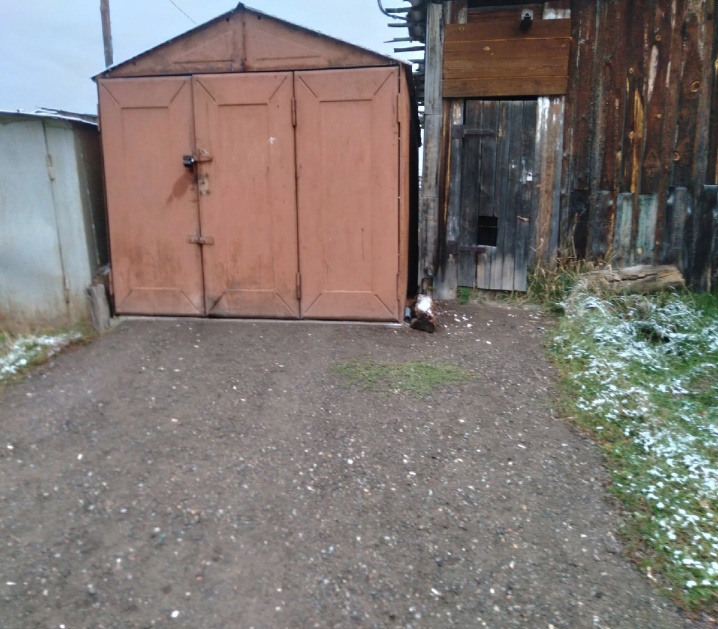 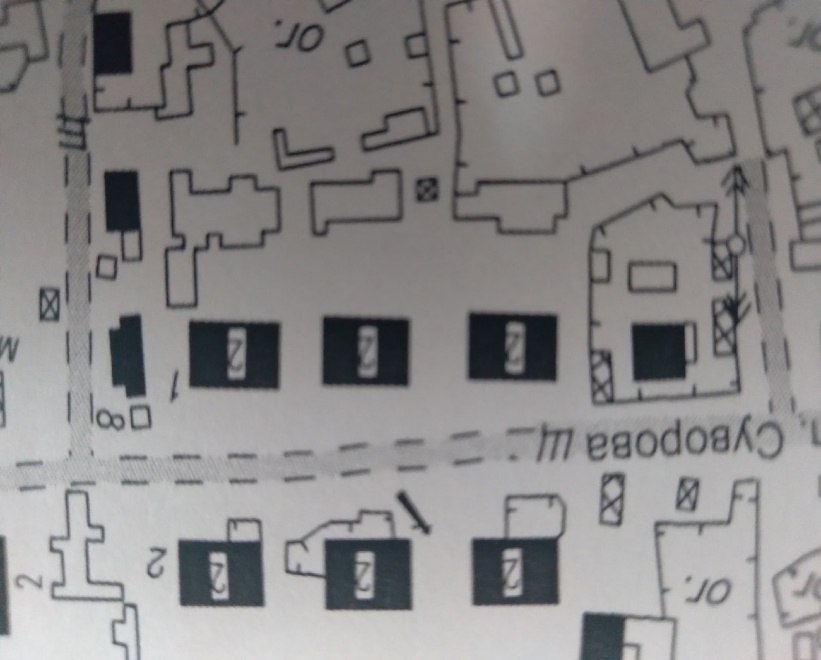 Вид объекта:   некапитальныйПлощадь  земельного участка:3х5Кадастровый квартал: Местоположение (ориентир): Медведевка, ул. Суворова,4- 6(1)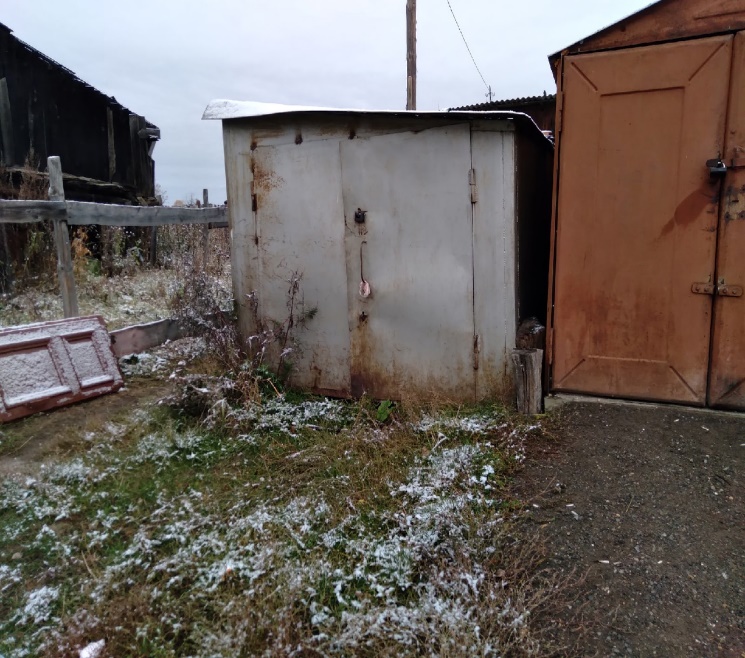 Вид объекта:   некапитальныйПлощадь  земельного участка:3х5Кадастровый квартал: Местоположение (ориентир): Медведевка, ул. Суворова,4- 6(2)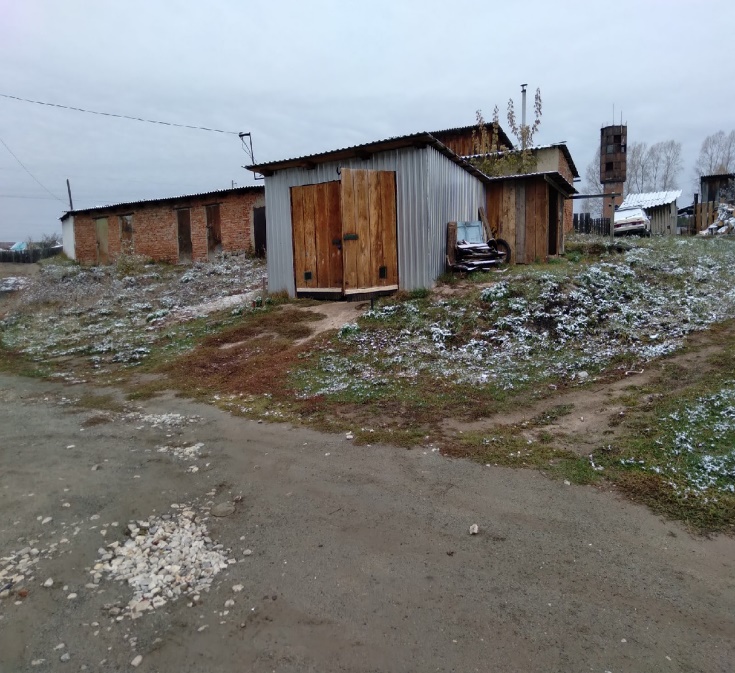 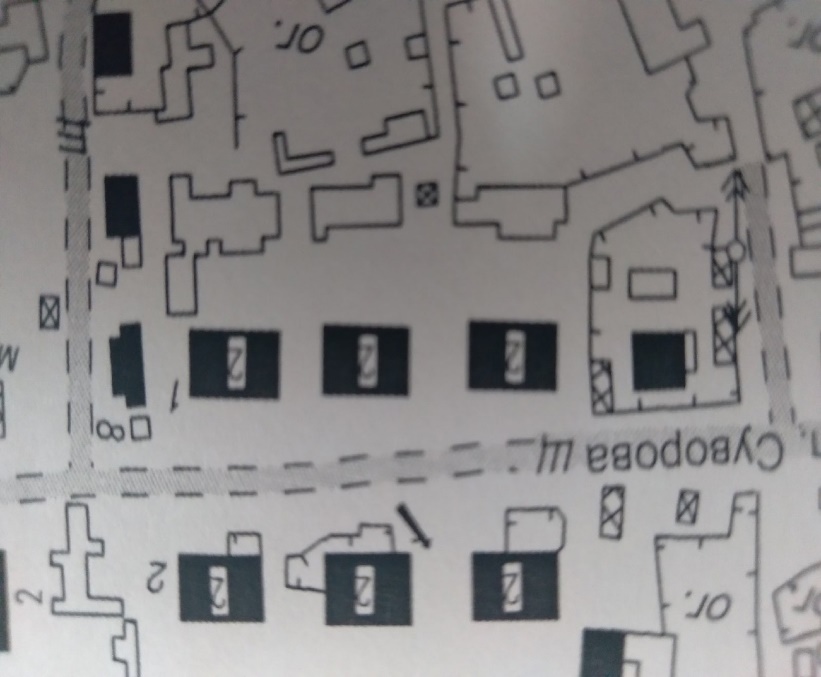 Вид объекта:   некапитальныйПлощадь  земельного участка:3х5Кадастровый квартал: Местоположение (ориентир): Медведевка, ул. Суворова, 6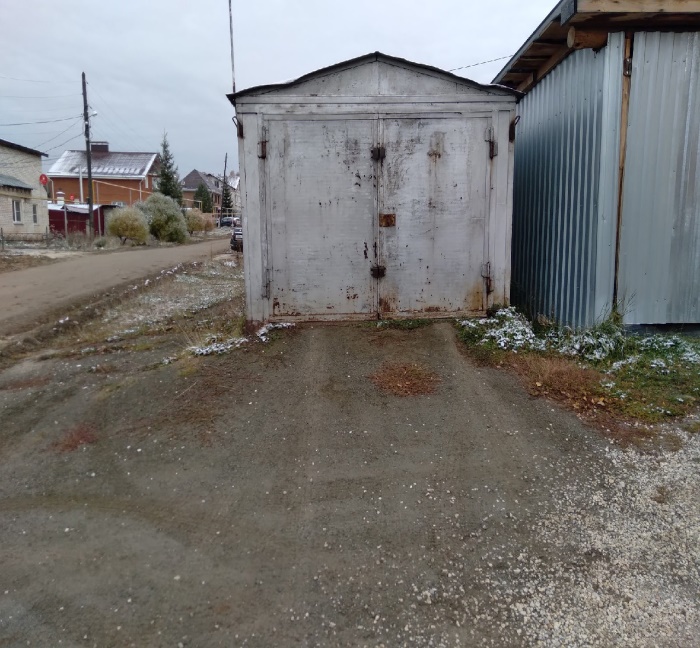 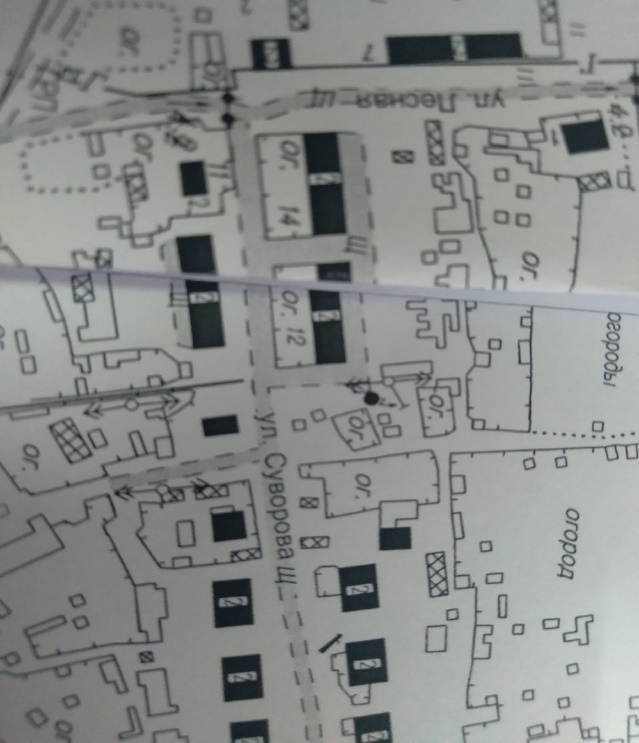 Вид объекта:   некапитальныйПлощадь  земельного участка:3х5Кадастровый квартал: Местоположение (ориентир): Медведевка, ул. Суворова, 14(1)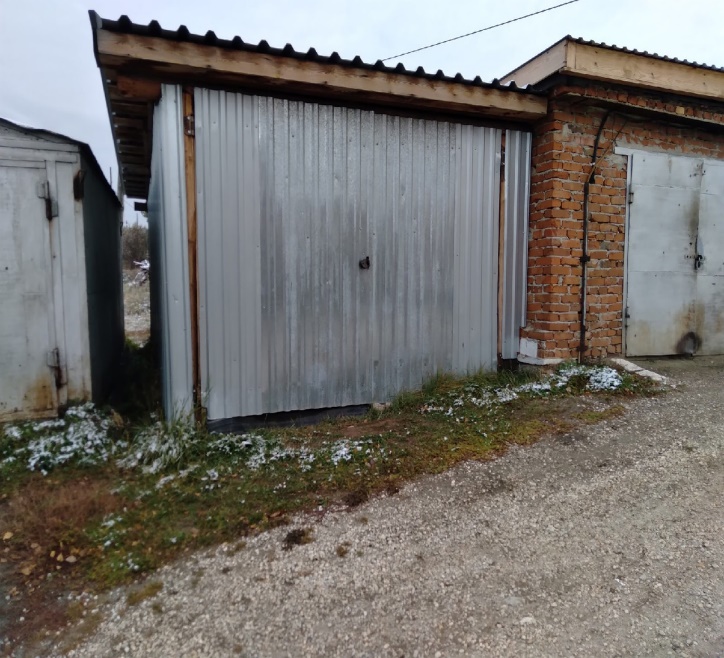 Вид объекта:   некапитальныйПлощадь  земельного участка:3х5Кадастровый квартал: Местоположение (ориентир): Медведевка, ул. Суворова, 14(2)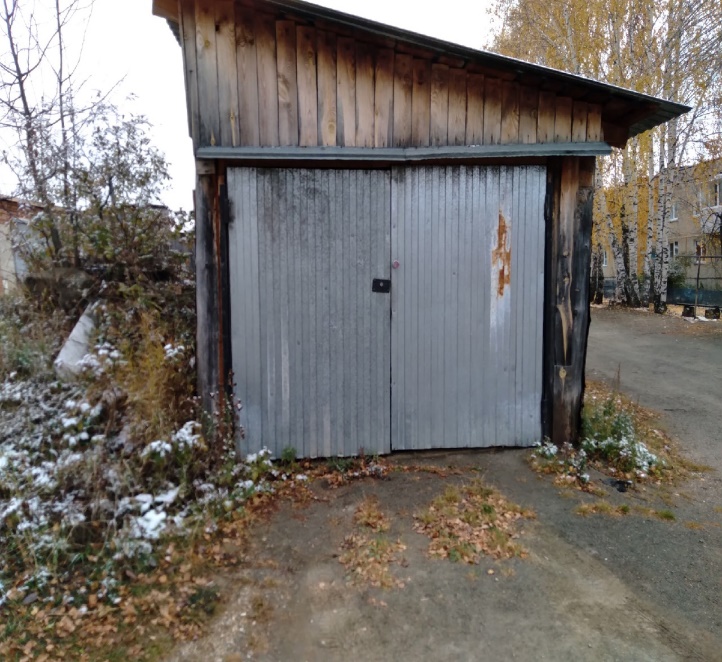 Вид объекта:   некапитальныйПлощадь  земельного участка:3х5Кадастровый квартал: Местоположение (ориентир): Медведевка, ул. Суворова, 14(3)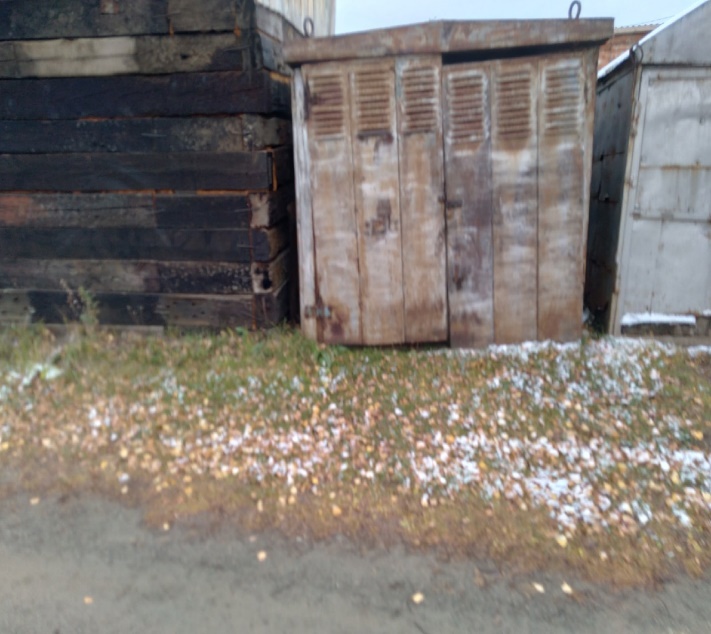 Вид объекта:   некапитальныйПлощадь  земельного участка:3х5Кадастровый квартал: Местоположение (ориентир): Медведевка, ул. Суворова, 14(4)Вид объекта:   некапитальныйПлощадь  земельного участка:3х5Кадастровый квартал: Местоположение (ориентир): Медведевка, ул. Суворова, 14(5)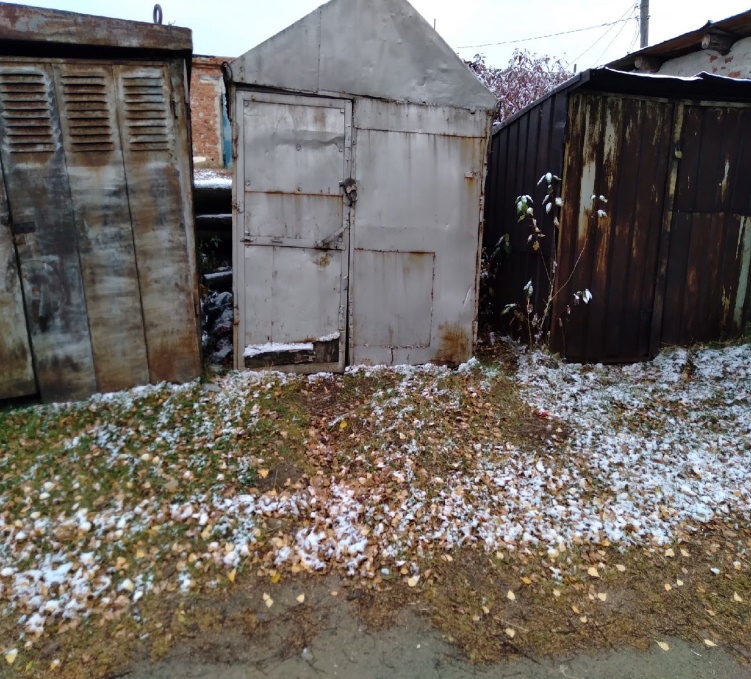 Вид объекта:   некапитальныйПлощадь  земельного участка:3х5Кадастровый квартал: Местоположение (ориентир): Медведевка, ул. Суворова, 14(6)